 n.  22A22 – del 15/ 02 /2022Alle Società di Artistico F.V.G.									Al Presidente Reg. F.I.S.R. 								Ai Delegati Territoriali di Go / Pn / Ts / Ud								Al C.U.G. – F.V.G.			      					Al G.T.S.  – F.V.G. Oggetto: GARA TEST REGIONALE 2022 – 8° FASE – ORDINE DI ENTRATA IN PISTA Con la presente si trasmette di seguito l’ORDINE DI ENTRATA IN PISTA DELLA GARA TEST REGIONALE 2022 – 8° FASE che si svolgerà DOMENICA 20 FEBBRAIO 2022
Le deleghe per la gara dovranno essere inviate, via mail, formato pdf,  con il modulo allegato, FIRMATE entro: GIOVEDI 17 FEBBRAIO 2022 a: willymerlato@alice.it e letiziacorazza@gmail.com
SI RICORDA: per gli ATLETI FINO A 12 ANNI NON COMPIUTI e Tecnici  ingresso consentito con GREEN PASS RAFFORZATO (per chi ha già effettuato il vaccino o è risultato guarito da Covid-19) o, in alternativa, con GREEN PASS DI BASE (da tampone)
        ATT.NE: NON VERRANNO FATTI ACCEDERE ALLA GARA GLI ATLETI che non saranno in possesso di GP Rafforzato o tampone!!!Come da protocollo e normative ANTI COVID 19 tutte le persone autorizzate ad accedere all’impianto compresi gli atleti dovranno indossare la mascherina FFP2
 Allegati: PROTOCOLLO ANTI COVID 19                PIANTINA PALAZZETTO DELLO SPORT                TRIAGE PER ATLETI – TECNICI E GIUDICI                DELEGA GARASi ringrazia per la cortese attenzione e si porgono i più distinti saluti.Consigliere Supplente Artistico F.I.S.R. FVG                                                                 Consigliere Reg. Artistico F.I.S.R. FVG                                                                                         Angelo Damiani                                                                                                                 Paola Zanuttini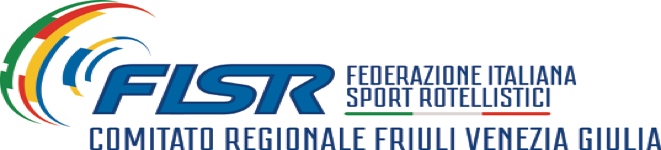 PROGRAMMA MANIFESTAZIONESCHEDA TECNICA IMPIANTO SPORTIVO:COMUNICAZIONI:Il Settore Artistico: Zanuttini P. / Damiani A.GARA TEST REGIONALI 2022 – 8° FASE – ORDINE DI ENTRATA IN PISTAPROGRAMMAN°8FIUMICELLO TIPO MANIFESTAZIONE:GARA TEST REGIONALE 2022 – 8°faseGARA TEST REGIONALE 2022 – 8°faseGARA TEST REGIONALE 2022 – 8°faseGARA TEST REGIONALE 2022 – 8°faseDATA20022022SOCIETA’ ORGANIZZATRICE:809A.S.D. PATTINAGGIO FIUMICELLO1° Ritrovo oreInizio gara Domenica mattina9.009.30SpecialitàTipo garan°atMFCategoriaPromoz. Solo DanceDanza libera14113AllieviPromoz. Solo DanceDanza libera21120Cadetti1° Ritrovo oreInizio garaDomenica pomeriggio13.3014.00SpecialitàTipo garan°atMFCategoriaPromoz. Solo DanceDanza libera33JeunessePromoz. Solo DanceDanza libera1313JunioresPromoz. Solo DanceDanza Libera77SenioresIMPIANTO INDIRIZZO:Pista di pattinaggio- Fiumicello (UD) – Via Primo CarneraFondo e misure:Resina epossidica20X40Ruote consigliate:95/92Responsabile:De Felice Bianca3294771819Invio delegheGiovedì 17 Febbraio 2022Mail deleghewillymerlato@alice.it e letiziacorazza@gmail.com
P.N°CAT.ATLETA (Cognome / Nome)GMANNOTESSERACODSOCIETA'RITROVO ORE 9:00RITROVO ORE 9:00RITROVO ORE 9:00RITROVO ORE 9:00RITROVO ORE 9:00RITROVO ORE 9:00RITROVO ORE 9:00RITROVO ORE 9:00RITROVO ORE 9:00RITROVO ORE 9:00A11PROM. ALL CORDONE ALESSIO292009459260992A.S.D. GRADISCA SKATINGA21PROM. ALL CERNIC SOFIA11920094630151760ASD SKATING CLUB AQUILE BIANCOROSSEA32PROM. ALL REBECCHI SOPHIE12102009452143698ASD SKATING CLUB GIONIA43PROM. ALL NAPPI GIULIA7920094643661331POLISPORTIVA ORGNANO ASDA54PROM. ALL CANU REBECCA11122010492326992A.S.D. GRADISCA SKATINGA65PROM. ALL LABARILE AURORA31220094492521760ASD SKATING CLUB AQUILE BIANCOROSSEA76PROM. ALL DEL GRECO SWAMI1192009468386992A.S.D. GRADISCA SKATINGRITROVO ORE 9:30RITROVO ORE 9:30RITROVO ORE 9:30RITROVO ORE 9:30RITROVO ORE 9:30RITROVO ORE 9:30RITROVO ORE 9:30RITROVO ORE 9:30RITROVO ORE 9:30RITROVO ORE 9:30B17PROM. ALL LEOTTA SOFIA11520094492551760ASD SKATING CLUB AQUILE BIANCOROSSEB28PROM. ALL LA MONICA MARIANNA 27 82010 442451809ASD PATTINAGGIO FIUMICELLOB39PROM. ALL ZANE CECILIA112010451675698ASD SKATING CLUB GIONIB410PROM. ALL FURIOSO GINEVRA19220094338201760ASD SKATING CLUB AQUILE BIANCOROSSEB511PROM. ALL TORTORA NOEMI18520094775823248ASD ROLL CLUB IL CASTELLO SACILETTOB612PROM. ALL LOSSO GIOVANNA5320094518521331POLISPORTIVA ORGNANO ASDB7 13 PROM. ALL BERTOSSI ELISA 9 42010 442716 809  ASD PATTINAGGIO FIUMICELLORITROVO ORE 10:00RITROVO ORE 10:00RITROVO ORE 10:00RITROVO ORE 10:00RITROVO ORE 10:00RITROVO ORE 10:00RITROVO ORE 10:00RITROVO ORE 10:00RITROVO ORE 10:00RITROVO ORE 10:00A11PROM. CAD VETTA MASSIMO30420084310901760ASD SKATING CLUB AQUILE BIANCOROSSEA21PROM. CAD PEZZARINI GIOIA8720084219323189A.S.D. ROLLER-SKATE MANZANOA32PROM. CAD ERAMO SOFIA1712008459024180POLISPORTIVA OPICINAA43PROM. CAD GARRITANI MARTINA12122007439495165ASD P.A. PIERISA54PROM. CAD GRAVINA ANGELA AZZURRA271020074219561760ASD SKATING CLUB AQUILE BIANCOROSSEA65PROM. CAD COMAND ARIANNA14  12008463974 3873ASD PATTINAGGIO IL QUADRIFOGLIOA76PROM. CAD BOMBEN MATILDE 4820084392641055A.S.D. PATTINAGGIO LIBERTAS PORCIARITROVO ORE 10:30RITROVO ORE 10:30RITROVO ORE 10:30RITROVO ORE 10:30RITROVO ORE 10:30RITROVO ORE 10:30RITROVO ORE 10:30RITROVO ORE 10:30RITROVO ORE 10:30RITROVO ORE 10:30B17PROM. CAD PICCINI PATRIZIA8320084770283189A.S.D. ROLLER-SKATE MANZANOB28PROM. CAD MORSAN LARA20720074401223189A.S.D. ROLLER-SKATE MANZANOB39PROM. CAD LAURENTI ANGELICA21920074379041760ASD SKATING CLUB AQUILE BIANCOROSSEB410PROM. CAD PACORI LUDOVICA2192008435112698ASD SKATING CLUB GIONIB511PROM. CAD BOSCH MARIA29420084379061760ASD SKATING CLUB AQUILE BIANCOROSSEB612PROM. CAD MAVUOTOLO ALESSIA 31  012008467333809A.S.D. PATTINAGGIO FIUMICELLOB713PROM. CAD PIVA FRANCESCA20102007442163171 A.S.D. PATTINAGGIO ARTISTICO PORDENONERITROVO ORE 11:00RITROVO ORE 11:00RITROVO ORE 11:00RITROVO ORE 11:00RITROVO ORE 11:00RITROVO ORE 11:00RITROVO ORE 11:00RITROVO ORE 11:00RITROVO ORE 11:00RITROVO ORE 11:00A114PROM. CAD MATTIUSSI SARA171220084643591331POLISPORTIVA ORGNANO ASDA215PROM. CAD PINOSA SABRINA16120074189523189A.S.D. ROLLER-SKATE MANZANOA316PROM. CAD BROGI NOEMI1522007433206698ASD SKATING CLUB GIONIA417PROM. CAD BIANCHIN DESY 27  112007502935809A.S.D. PATTINAGGIO FIUMICELLOA518PROM. CAD BISIANI SVEVA29920084811431760ASD SKATING CLUB AQUILE BIANCOROSSEA619PROM. CAD BUTTAZZONI MATILDE1782008435109698ASD SKATING CLUB GIONIA720PROM. CAD DRIUSSI MOZZON MARIA 28720084435161331POLISPORTIVA ORGNANO ASDRITROVO ORE 13:30RITROVO ORE 13:30RITROVO ORE 13:30RITROVO ORE 13:30RITROVO ORE 13:30RITROVO ORE 13:30RITROVO ORE 13:30RITROVO ORE 13:30RITROVO ORE 13:30RITROVO ORE 13:30B11PROM. JEU ZANIN ANNA652006433211180POLISPORTIVA OPICINAB22PROM. JEU DE GRASSI ILARIA1162006432022165ASD P.A. PIERISB33PROM. JEU GIACOMINI GIORGIA21920064492511760ASD SKATING CLUB AQUILE BIANCOROSSERITROVO ORE 13:45RITROVO ORE 13:45RITROVO ORE 13:45RITROVO ORE 13:45RITROVO ORE 13:45RITROVO ORE 13:45RITROVO ORE 13:45RITROVO ORE 13:45RITROVO ORE 13:45RITROVO ORE 13:45A11PROM. JUN PIVA ALESSIA492005477857171 A.S.D. PATTINAGGIO ARTISTICO PORDENONEA22PROM. JUN PERNICE SARA2182004438484698ASD SKATING CLUB GIONIA33PROM. JUN RICATTO CHIARA131120044145653873ASD P. A. IL QUADRIFOGLIO PORPETTOA44PROM. JUN VAGHINI CAMILLA16920054392791055A.S.D. PATTINAGGIO LIBERTAS PORCIAA55PROM. JUN SALVITTI ANNA 20820054666751055A.S.D. PATTINAGGIO LIBERTAS PORCIAA66PROM. JUN SPANGHERO GIORGIA 22 52004412288809A.S.D. PATTINAGGIO FIUMICELLOA77PROM. JUN POSTIGLIONE GIORGIA2512004434118698ASD SKATING CLUB GIONIRITROVO ORE 14:15RITROVO ORE 14:15RITROVO ORE 14:15RITROVO ORE 14:15RITROVO ORE 14:15RITROVO ORE 14:15RITROVO ORE 14:15RITROVO ORE 14:15RITROVO ORE 14:15RITROVO ORE 14:15B18PROM. JUN CIPRIAN LISA8120044192131055A.S.D. PATTINAGGIO LIBERTAS PORCIAB29PROM. JUN DELLE CASE EMMA67 2005439488809A.S.D. PATTINAGGIO FIUMICELLOB310PROM. JUN BAGORDO MARTINA2972004412585698ASD SKATING CLUB GIONIB411PROM. JUNCOZZI IRENE3032004411576162ASD PATTINAGGIO UDINESEB512PROM. JUNGARDINAN ELISA3152005422904721 ASD PATTINAGGIO SAN VITOB613PROM. JUN BERLESE ELISA1911 2004412527809A.S.D. PATTINAGGIO FIUMICELLORITROVO ORE 14:45RITROVO ORE 14:45RITROVO ORE 14:45RITROVO ORE 14:45RITROVO ORE 14:45RITROVO ORE 14:45RITROVO ORE 14:45RITROVO ORE 14:45RITROVO ORE 14:45RITROVO ORE 14:45A11PROM. SENBASTONI ALESSIA2782003428984698ASD SKATING CLUB GIONIA22PROM. SENREBENI LARA172003412586698ASD SKATING CLUB GIONIA33PROM. SENGARDOSSI ANNA LILIAN13101996371181698ASD SKATING CLUB GIONIA44PROM. SENMORATTO LINDA2482001394474653A.S.D. CORNO PATTINAGGIOA55PROM. SENROSOLEN FABIOLA31820034074851055A.S.D. PATTINAGGIO LIBERTAS PORCIAA66PROM. SENCASONATO MARTINA 11720033852351055A.S.D. PATTINAGGIO LIBERTAS PORCIAA77PROM. SENMIGLIORANZA SOFIA1132002444717721 ASD PATTINAGGIO SAN VITO